Publicado en Ciudad de México el 05/11/2021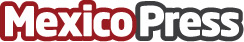 Educación híbrida y modelos flexibles educativos, la apuesta de Universidad Tecmilenio y WeWorkEn México, 85% de las personas estudia bajo la modalidad completamente en línea, mientras que un 10% en modo mixto. Ambas instituciones anuncian la apertura de cuatro nuevos espacios connect para que los jóvenes puedan estudiar y trabajar desde dónde quieranDatos de contacto:Andrea García8111991871Nota de prensa publicada en: https://www.mexicopress.com.mx/educacion-hibrida-y-modelos-flexibles Categorías: Nacional Educación Jalisco Nuevo León Ciudad de México Universidades http://www.mexicopress.com.mx